當前詐欺案件宣導策略及作為  (一) 主要犯罪手法：    1.惡意連結簡訊詐騙手法：    ※歹徒發送簡訊至民眾手機（內容如:「上次聚餐照片，      你不在好可惜！」、「被偷拍的是你嗎？」、「取消網上      支付電費」及「快遞簽收單」……等），而簡訊內容      除包含民眾姓名外，並附有一連結網址（發生案例中      現均為http://goo.gl/開頭的網址 ），誘使民眾點選      後於手機安裝惡意程式，會自動透過網路上傳使用者      之個人資訊（含認證簡訊內容）到遠端網路伺服器，      歹徒嗣於網頁輸入認證碼即可完成小額付款程序，取      得遊戲點數後，再經由線上遊戲寶物交易網站（如      8591網站）換取現金，以取得不法款項。 防詐騙絕招，這招最有效：撥打各大電信客服，告知服務專員立即停止你手機門號之小額付款項目，即可永不擔心門號帳戶被詐取錢財：中華電信0800-080-090遠傳電信0800-058-885臺哥大電信0809-000-852威寳電信0800-661-234亞太電信0809-050-982轉載給大家吧!新化分局-唪口派出所關心您！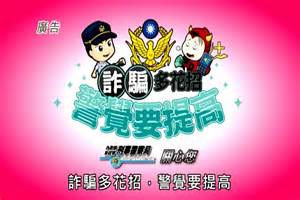 